Fruit fractions: Fruit salad crafty creationsGuess who game – support version 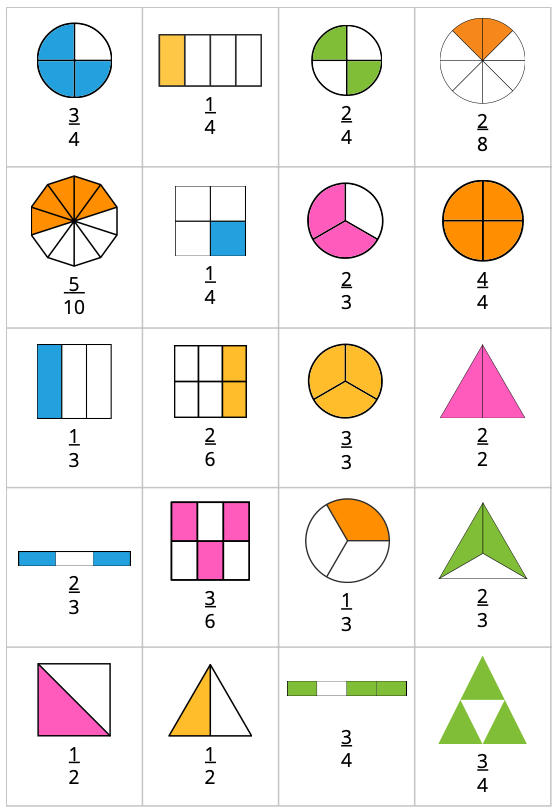 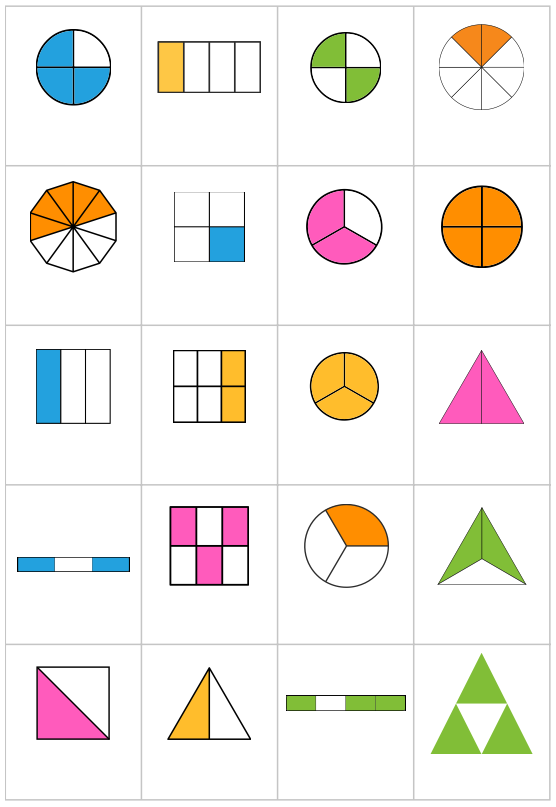 Guess who game – standard version 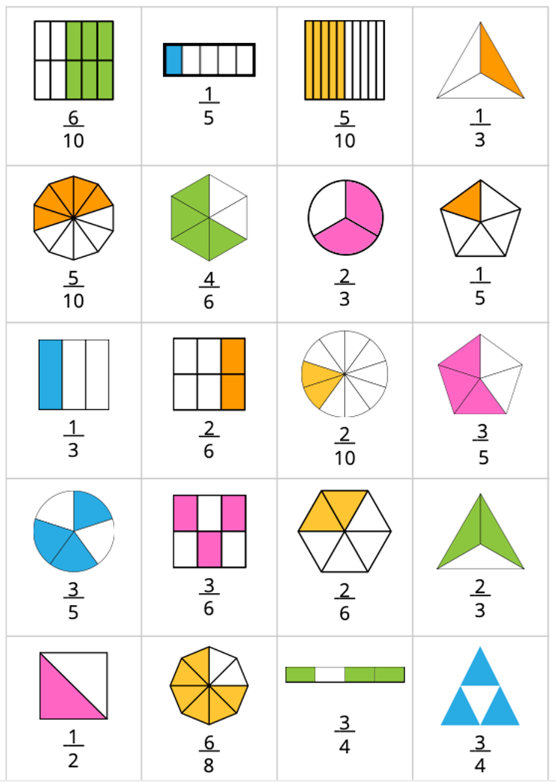 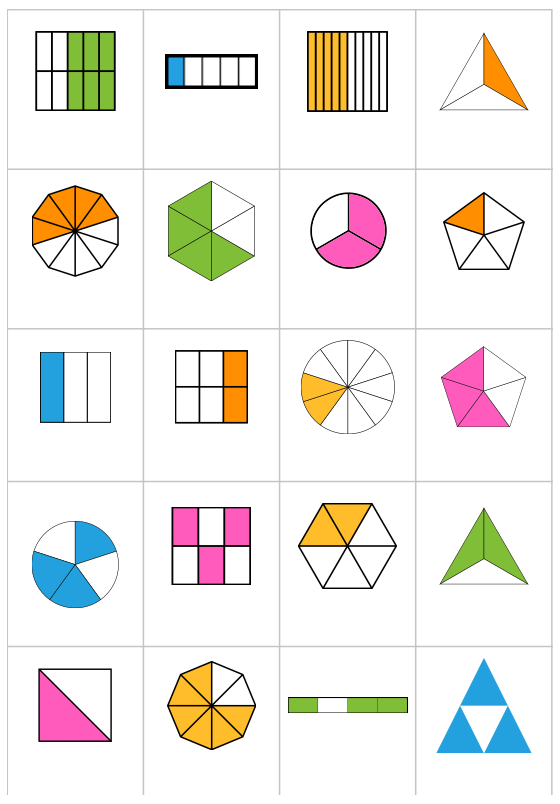 All images were created using Canva